                                       Заседание МО начальных классов                                                         31.10.2018г.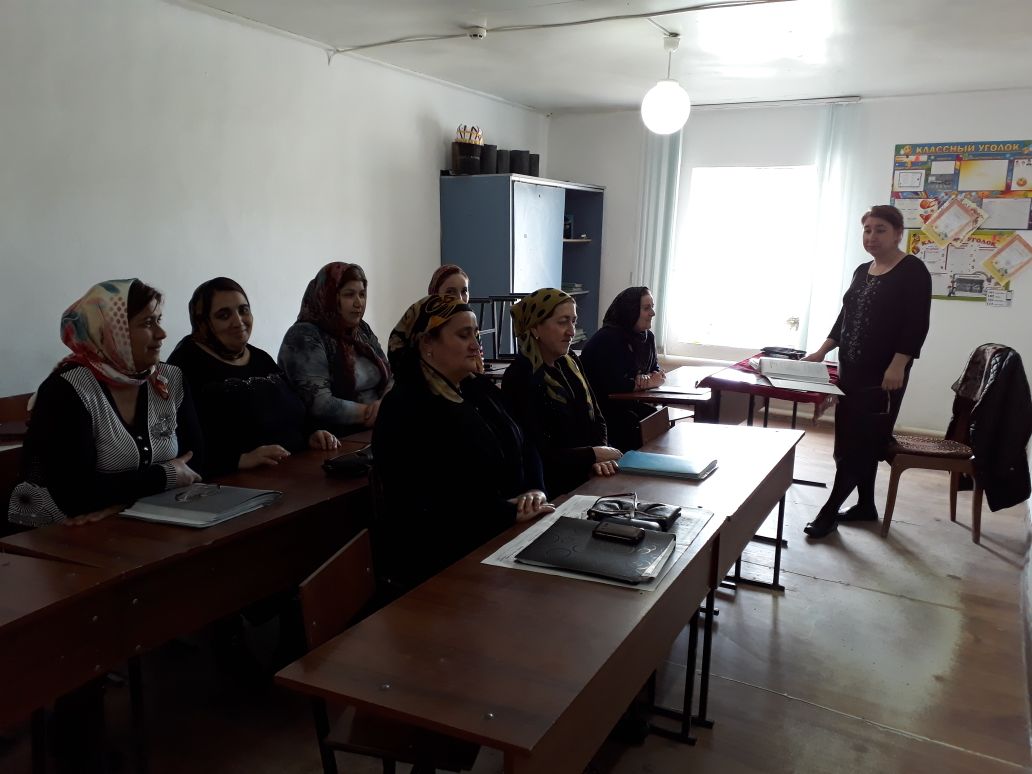 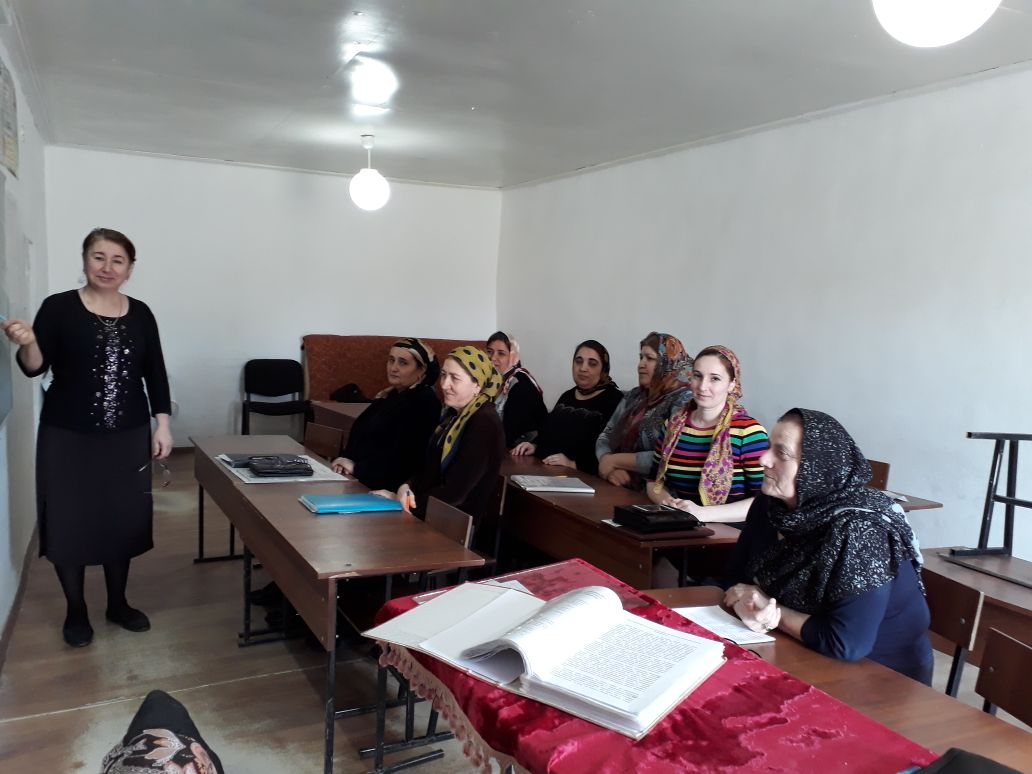 